Eliza J. BerdgMay 4, 1840 – July 6, 1852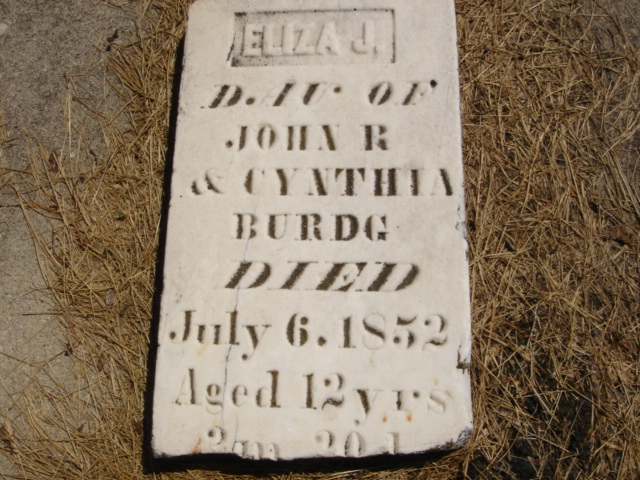 Photo by Cousin BeckyNo obit found at this time